ҠАРАР                               			                    РЕШЕНИЕ 18 июль 2017 й.                                 № Р-103/18                                  18 июля 2017 г. Акъяр ауылы                                                                                              село АкъярО внесении изменений в решение Совета сельского поселения Акъярский сельсовет муниципального района Хайбуллинский район Республики Башкортостан от 12 апреля 2012 г. № Р-79/14 «Об утверждении Правил благоустройства территории сельского поселения Акъярский сельсовет муниципального района Хайбуллинский район Республики Башкортостан»В соответствии с Федеральным законом «Об общих принципах организации местного самоуправления в Российской Федерации» от 06.10.2003 г. № 131-ФЗ и Уставом сельского поселения Акъярский сельсовет муниципального района Хайбуллинский район Республики Башкортостан, Совет сельского поселения Акъярский сельсовет муниципального района Хайбуллинский район Республики Башкортостан решил:1. В решение Совета сельского поселения Акъярский сельсовет муниципального района Хайбуллинский район Республики Башкортостан от 12 апреля 2012 г. № Р-79/14 «Об утверждении Правил благоустройства территории сельского поселения Акъярский сельсовет муниципального района Хайбуллинский район Республики Башкортостан» внести изменения следующего содержания:	1.1. пункт 8.2.14.  изложить в следующей редакции:«8.2.14. Уборка и очистка автобусных остановок, территорий диспетчерских пунктов обеспечивают организации, эксплуатирующие данные объекты.Уборка и очистка остановок, на которых расположены некапитальные объекты торговли, осуществляют владельцы некапитальных объектов торговли в границах прилегающих территорий, если иное не установлено договорами аренды земельного участка, безвозмездного срочного пользования земельным участком, пожизненного наследуемого владения.Границы прилегающих территорий определяются:- на улицах с двухсторонней застройкой по длине занимаемого участка, по ширине - до оси проезжей части улицы;- на улицах с односторонней застройкой по длине занимаемого участка, а по ширине - на всю ширину улицы, включая противоположный тротуар и  за тротуаром;- на дорогах, подходах и подъездных путях к промышленным организациям, а также к жилым микрорайонам, карьерам, гаражам, складам и земельным участкам - по всей длине дороги, включая 10-метровую зеленую зону;- на строительных площадках - территория не менее  от ограждения стройки по всему периметру;- для некапитальных объектов торговли, общественного питания и бытового обслуживания населения - в радиусе 5 метров.»;1.2. пункт 8.5.4.3.  изложить в следующей редакции:«8.5.4.3. Всякие изменения фасадов зданий, связанные с ликвидацией или изменением отдельных деталей, а также устройство новых и реконструкция существующих оконных и дверных проемов, выходящих на главный фасад, производятся по согласованию с отделом архитектуры.»;	1.3. пункт 8.5.4.4.  изложить в следующей редакции:«8.5.4.4. Запрещается самовольное возведение хозяйственных и вспомогательных построек (дровяных сараев, будок, гаражей, голубятен, теплиц и т.п.) без получения соответствующего разрешения.»1.4. пункт 8.6.9. изложить в следующей редакции:«8.6.9. Выдача разрешений на снос деревьев и кустарников производится после оплаты восстановительной стоимости.Если указанные насаждения подлежат пересадке, выдача разрешения производится без уплаты восстановительной стоимости.Размер восстановительной стоимости зеленых насаждений определяется независимым оценщиком.  Места посадок определяются Администрацией сельского поселения.Восстановительная стоимость зеленых насаждений зачисляется в бюджет сельского поселения.»;1.5. пункт 8.6.11. изложить в следующей редакции:  «8.6.11. Оценка стоимости плодово-ягодных насаждений и садов, принадлежащих гражданам и попадающих в зону строительства жилых и промышленных зданий, производится независимым оценщиком.»;1.6. пункт 8.7.3. изложить в следующей редакции:  «8.7.3. Текущий и капитальный ремонт, содержание, строительство и реконструкция автомобильных дорог общего пользования, мостов, тротуаров и иных транспортных инженерных сооружений в границах сельского поселения (за исключением автомобильных дорог общего пользования, мостов и иных транспортных инженерных сооружений федерального и регионального значения) осуществляется специализированными организациями в соответствии с выделенными бюджетными средствами.»;  1.7. пункт 8.7.4. изложить в следующей редакции:«8.7.4. Эксплуатация, текущий и капитальный ремонт светофоров, дорожных знаков, разметка и иных объектов обеспечения безопасности уличного движения осуществляется специализированными организациями.»;1.8. пункты 8.10.5. и 8.10.6. изложить в следующей редакции:«8.10.5. Отлов собак и кошек, независимо от породы и назначения (в том числе и имеющих ошейники с номерным знаком), находящихся на улицах или в иных общественных местах без сопровождающего лица осуществляется специализированными организациями.1.9. в связи с объединением пунктов 8.10.5. и 8.10.6., пункт 8.10.7. считать пунктом 8.10.6.	2. Обнародовать настоящее решение в установленном порядке. 3. Решение вступает в законную силу в соответствии с действующим законодательством.  Глава сельского поселения 			  		Э,А.БуранбаевБАШҠОРТОСТАН РЕСПУБЛИКАҺЫ      ХӘЙБУЛЛА РАЙОНЫмуниципаль районыНЫҢ АҠЪЯР АУЫЛ СОВЕТЫАУЫЛ БИЛӘМӘҺЕ СОВЕТЫ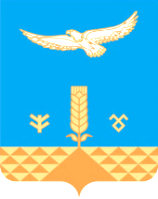 СОВЕТ СЕЛЬСКОГО ПОСЕЛЕНИЯ  АКЪЯРСКИЙ СЕЛЬСОВЕТ МУНИЦИПАЛЬНОГО РАЙОНА ХАЙБУЛЛИНСКИЙ РАЙОН РЕСПУБЛИКИ БАШКОРТОСТАН